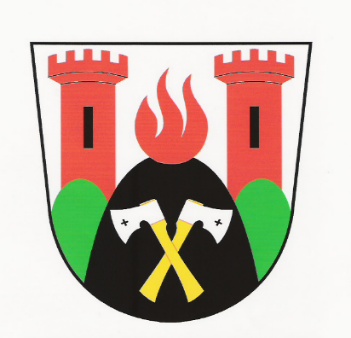 Pozvánka naV E Ř E J N É   Z A S E D Á N ÍZASTUPITELSTVA OBCE KOLOVÁ v úterý 28. 7. 2022 od 19 hodinv sále OÚ, Kolová 16Program zasedání: 1. Rozšíření Z-boxuIng. Kateřina Pašková, v.r. místostarostka obce Kolová Vyvěšeno: 21. 7. 2022 Sejmuto: 29. 7. 2022